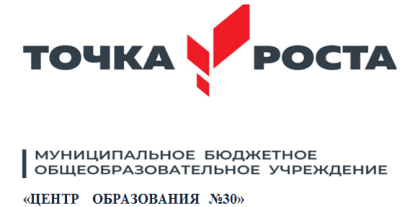 АНАЛИТИЧЕСКИЙ ОТЧЁТ  о работе Центр образования естественнонаучной и технологической направленностей «Точка роста» на базе МБОУ СОШ № 5 г. Сельцо за 2022 – 2023 учебный годЦентр образования естественнонаучной  направленности «Точка роста» на базе МБОУ СОШ № 5  создан в 2022 году в рамках федерального проекта «Современная школа» национального проекта  «Образование». Он призван обеспечить повышение охвата обучающихся программами основного общего и дополнительного образования естественно-научной и технологической направленностей с использованием современного оборудования.   Центр «Точка роста» на базе МБОУ СОШ № 5 г. Сельцо создан для формирования условий повышения качества общего образования, в том числе за счет обновления учебных помещений, приобретения современного оборудования, повышения квалификации педагогических работников и расширения практического содержания реализуемых образовательных программ.  Центр «Точка роста» является частью образовательной среды общеобразовательной организации, на базе которой осуществляется:- преподавание учебных предметов из предметных областей Естественнонаучного цикла;-внеурочная деятельность для поддержки изучения предметов  естественнонаучной направленности;- дополнительное образование детей по программам естественно-научной направленности;- проведение внеклассных мероприятий для обучающихся;- организация образовательных мероприятий, в том числе в дистанционном  формате с участием обучающихся из других образовательных организаций.К началу нового учебного года  2022-2023 в МБОУ СОШ № 5 закончена  работа по созданию материально-технических условий для работы Центра образования естественно-научной и технологической направленностей «Точка роста»:  определены кабинеты для размещения Центра, разработана организационная схема, дизайн-проект, проведен мониторинг материально-технических средств, необходимых для о работы Центра, подготовлена проектно-сметная документация для проведения ремонтных работ в помещениях Центра, проведены ремонтные работы, частичная доставка и наладка оборудования. 13 сентября 2022 г. состоялось торжественное открытие Центра.На начало 2022 – 2023 учебного года была собрана и разработана необходимая нормативно-правовая база для работы центра на базе МБОУ СОШ № 5. Утверждены приказ о создании Центра, Положение о деятельности Центра, медиаплан по информационному сопровождению работы Центра, план дорожной карты. Назначен руководитель Центра. Педагогами внесены  изменения в образовательные программы по предметам «Химия», «Физика», «Биология» с учетом инфраструктурного листа нового цифрового оборудования соответствующих кабинетов. Разработаны программы внеурочной деятельности и дополнительного образования, реализуемые на базе кабинетов «Химия», «Физика», «Биология».В 2021-2022 г. педагоги прошли дистанционные курсы повышения квалификации по дополнительной  профессиональной программе   "Точка роста".Уровень достижения минимальных индикаторов и показателей результативности работы Центра образования естественно-научной, и технологической направленностей «Точка роста» на базе МБОУ СОШ № 5 на 30.05.2022 г.Все плановые показатели по состоянию на отчетную дату достигнуты. Директор МБОУ СОШ № 5				М. А. Княгинина г. Сельцо№Наименование индикатора/показателяМинимальное значение в год для общеобразовательных организаций, не являющихся малокомплектными Достигнутое значение на 30.05.2022 г.1Численность обучающихся общеобразовательной организации, осваивающих два и более учебных предмета  из числа предметных областей «Естественнонаучные предметы»,  «Естественные науки», «Технология» и (или) курсы внеурочной деятельности  общеинтеллектуальной направленности с использованием средств обучения и воспитания Центра «Точка роста»   (человек)95422Численность обучающихся общеобразовательной организации, осваивающих дополнительные общеобразовательные программы технической и естественнонаучной направленности с использованием средств обучения и воспитания Центра «Точка роста» (человек)95423Доля педагогических работников центра «Точка роста», прошедших обучение по программам из реестра программ повышения квалификации федерального оператора100100